О внесении изменений в Постановление Администрации Тутаевского муниципального района от 08.05.2020 № 296-п «О созданиимежведомственной комиссии по обследованию многоквартирных домов в Тутаевскоммуниципальном районе»В соответствии с п.6.1 ч.1 ст.15 Федерального закона от 06.10.2003 №131-ФЗ «Об общих принципах организации местного самоуправления в Российской Федерации», Федеральным законом от 06.03.2006 № 35-ФЗ «О противодействии терроризму»ПОСТАНОВЛЯЕТ:1. Внести в Постановление Администрации Тутаевского муниципального района от 08.05.2020 № 296-п «О создании межведомственной комиссии по обследованию многоквартирных домов в Тутаевском муниципальном районе» (далее – Постановление) следующие изменения:1.1. Приложение 2 к Постановлению изложить в редакции Приложения 1 к настоящему постановлению.2. Контроль за исполнением настоящего постановления возложить на первого заместителя Главы Администрации Тутаевского муниципального района Губерову Ю.В.3. Настоящее постановление вступает в силу со дня его подписания.Глава Тутаевскогомуниципального района                                                                       О.В. НизоваПриложение 1к постановлению Администрации ТМРот________________ № ___________Составмежведомственной комиссиипо обследованию многоквартирных домовв Тутаевском муниципальном районе	Председатель: Губерова Юлия Валерьевна, первый заместитель Главы Администрации Тутаевского муниципального района.Заместитель председателя:Шмаков Валерий Юрьевич, начальник управления жилищно-коммунального хозяйстваАдминистрации Тутаевского муниципального района.Секретарь:Жукова ЮлияНиколаевна, консультант отдела содержания инфраструктуры управления жилищно-коммунального хозяйства Администрации Тутаевского муниципального района;Члены комиссии:Замяткин Иван Михайлович, начальник подразделения УФСБ России по Ярославской области отделения в г. Данилове (по согласованию);Соколов Сергей Анатольевич, инженер ГООВИЭТСОиБ Тутаевского филиала ФГКУ «УВО ВНГ России по Ярославской» (по согласованию);Борисов Алексей Сергеевич, начальник ПСЧ №20 1 пожарно-спасательного отряда Федеральной противопожарной службы ГУ МЧС России по Ярославской области (по согласованию);Коврижко Алексей Валерьевич, директор ООО УК «Жилфонд», ООО УК «Эталон» (по согласованию);Крылов Андрей Анатольевич, директор ООО «УК «Жилкомплекс» (по согласованию);Ершов Виктор Анатольевич, генеральный директор ООО «УК РЭУ г. Тутаева» (по согласованию);Соловьев Андрей Юрьевич, генеральный директор ООО «УПРАВЛЯЮЩАЯ КОМПАНИЯ ДОМ СЕРВИС» (по согласованию);Чурочкин Алексей Анатольевич, директор ООО УК «ТЕПЛЫЙ ДОМ» (по согласованию);Васильев Анатолий Васильевич, генеральный директор АО «СХК «СЕВЕР-ИНВЕСТ» (по согласованию);Снежков Эдуард Геннадьевич, директор ООО УК «ЭСТЕТ» (по согласованию);Добрынин Алексей Сергеевич, директор ООО УК «Левобережье» (по согласованию);Куликов Андрей Иванович, Глава Чебаковского сельского поселения (по согласованию);Базанова Ольга Николаевна, Глава Константиновского сельского поселения (по согласованию);Ванюшкин Михаил Анатольевич, Глава Левобережного сельского поселения (по согласованию); Гриневич Татьяна Владимировна, Глава Артемьевского сельского поселения(по согласованию).Управляющий делами АдминистрацииТутаевского муниципального района                        С.В. Балясникова 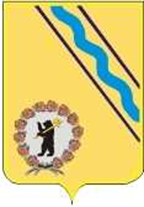 Администрация Тутаевского муниципального районаПОСТАНОВЛЕНИЕот___________________ № _______г. Тутаев